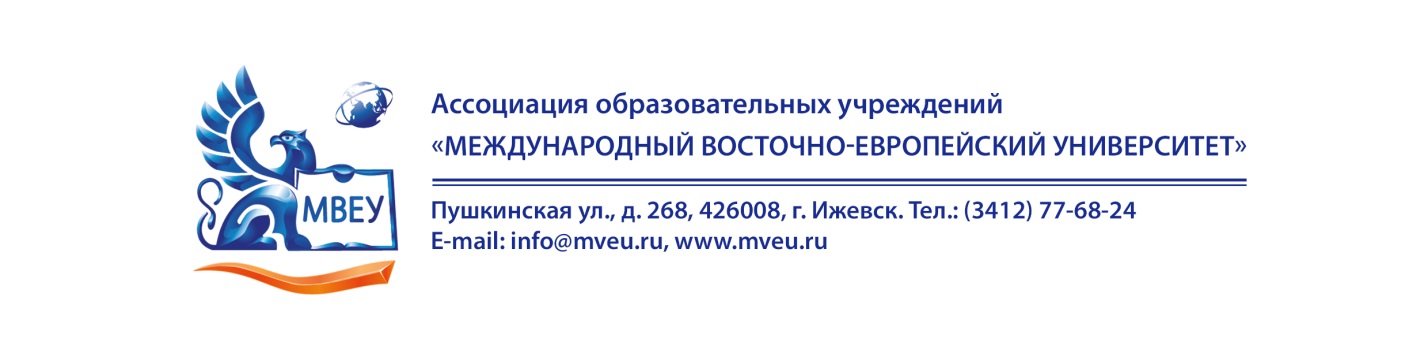 ПОЛОЖЕНИЕо проведении  Всероссийского  конкурса социальной рекламыИжевск, 2020г.1. Общие положения1.1. Настоящее Положение регламентирует статус и порядок конкурса социальной рекламы  (далее - Конкурс), требования к участникам и работам, порядок их предоставления, сроки проведения. Положение действует до завершения конкурсных мероприятий.1.2. Организатором Конкурса выступает Ассоциация образовательных учреждений “Международный Восточно-Европейский университет”. Конкурс реализуется при поддержке Министерства образования Удмуртской Республики, Министерства по физической культуре, спорту и молодежной политике Удмуртской Республики, ООО “Медиагруппа Центр”. 1.3. Конкурс рассматривается как возможность студентам и учащимся старших классов выразить свое отношение к социальным проблемам современности, создать рекламный продукт для продвижения социальных идей и смыслов. Кроме того, конкурс является профориентационным мероприятием для старшеклассников, рассматривающих специальности  «Реклама» и «Дизайн» в качестве будущей профессии.1.4. Задачи Конкурса:Актуализация социальных проблем для молодежи.Вовлечение подростков в сферу социального творчества, нравственного и гражданского воспитания;Популяризация активного и здорового образа жизни, формирование принципов толерантности, социальной ответственности, профилактика деструктивного поведения.Знакомство со специальностями Дизайн и Реклама.1.5. Описание тем конкурса: «STOP  Буллинг». Тема включает в себя вопросы, связанные с  профилактикой буллинга( травли) в   детско- подростковой среде.Цели социальной рекламы:Привлечение внимания общественности  к проблеме буллинга;Профилактика потенциально деструктивных взаимоотношений среди молодежи;Повышение толерантности и эмпатии в среде подростков;Демонстрация способов конструктивного реагирования в конфликтных ситуациях;Повышение значимости духовных   ценностей в среде подростков;Формирование толерантного сознания учащихся; “ЗОЖ-это модно”Тема включает в себя вопросы, связанные c формированием культуры здоровья,  развитием физического, духовного благополучия молодежи. Цели социальной рекламы:Популяризация здорового образа жизни;Профилактика зависимого поведения, способы преодоления вредных привычек;Популяризация активных видов спорта;« Кибербезопасность»Тема включает в себя вопросы, связанные с обеспечением информационной безопасности в молодежной среде: Цели социальной рекламы:Привитие навыков ответственного и безопасного поведения в современной                                     информационно-телекоммуникационной среде;Расширение  информационного поля о влиянии интернета на здоровье и      безопасность;Формирование сетевого этикета;  Правовое просвещение подростков в сфере информационной безопасности;“Альтруизм”Тема включает в себя вопросы, связанные с популяризацией идей волонтёрства (добровольчества) в подростковой среде.Цели социальной рекламы:Формирование гражданской позиции, чувства социальной ответственности, солидарности, взаимопомощи и милосердия в молодежной среде;Привлечение подростков к поиску и решению актуальных социальных проблем;Поддержка видов молодежных инициатив, направленных на организацию добровольческой (волонтерской) деятельности;Продвижение волонтерского (добровольческого) движения и участия подростков в социально значимых акциях и проектах; 1.6. Под термином «социальная реклама» понимается информация, распространенная любым способом, в любой форме и с использованием любых средств, адресованная неопределенному кругу лиц и направленная на достижение благотворительных и иных общественно полезных целей, а также обеспечение интересов государства (пункт 11 статьи 3 Федерального закона от 13 марта 2006 г. № 38-ФЗ «О рекламе»).       1.7. Дополнительная информация, комментарии к конкурсным номинациям и темам, порядок оформления публикуются на сайте mveu.ru2. Условия участия в Конкурсе2.1. Конкурс проводится с  30 ноября 2020 года по 1 марта  2021 года.2.2. В Конкурсе имеют право принимать участие молодые граждане Российской Федерации в возрасте от 15 до 20 лет, предоставившие все документы в соответствии с условиями Конкурса.2.3. Участие в Конкурсе  возможно в двух категориях: индивидуальный участник и творческий коллектив (не более 3-х участников).2.4. Участие в конкурсе бесплатное. Организационный взнос не требуется.2.5. Для участия в Конкурсе необходимо подготовить рекламный материал социального характера по одной или нескольким из установленных организаторами Конкурса темам, отвечающим целям и задачам конкурса.2.6. Подать заявку для участия в Конкурсе можно, предоставив полный пакет документов по электронному адресу av.poroshina@mveu.ru 2.7. Конкурс проводится в двух номинациях: социальный плакат;  баннер для социальных  сетей; социальный видеоролик.3. Пакет документов для участия в Конкурсе:1. Заявка установленного образца, заполненная на русском языке (Приложение 1)2. Для несовершеннолетних участников необходимо также прикрепить к регистрационной форме Согласие на обработку персональных данных, заполненное родителем/законным представителем. (приложение 2)3. Аннотация к работе: PDF файл, содержащий краткое описание работы (название работы, описание социальной проблемы, цели рекламной коммуникации, предлагаемые каналы распространения разработанного рекламного продукта, предполагаемый эффект), ссылку на файл с конкурсной работой. Объем не более 800 знаков.4. Ссылка на конкурсную работу, загруженную  в облачное хранилище с возможностью скачивания.  Папка с файлом должна быть подписана: ФИО автора.5. Цветная, неофициальная, портретная фотография автора (коллектива авторов), загруженная в облачное хранилище;6. В теме электронного письма указать: “Конкурс социальной рекламы _ ФИО автора _ учебное заведение. 7.  В письме необходимо указать ссылки на конкурсную работу участника.8.  В приложении к письму прикрепить аннотацию к работе, заявку.4. Технические требования к работам:4.1. Макет конкурсного баннера должен содержать ключевое изображение и слоган (или иной авторский текст). Размер плаката - А3 вертикальный (297х420 мм) в pdf или tiff, разрешение файла - 300 dpi, цветовое пространство CMYK. Макет предоставляется  в виде ссылки на облачном хранилище.  Аннотация к работе: PDF файл, содержащий краткое описание работы (название работы, описание социальной проблемы, цели рекламной коммуникации, предлагаемые каналы распространения разработанного рекламного продукта, предполагаемый эффект), ссылку на файл с конкурсной работой. Объем не более 800 знаков, прикрепляется к электронному письму.4.2. Видеоролик - предоставляется в виде ссылки на облачное хранилище, в формате AVI, MP4 (хронометраж не более 1 минуты), c разрешением не ниже 1280x720 и с соотношением сторон 16:9, формат .mp4. Каждый ролик предоставляется отдельной ссылкой, с текстовым описанием сценария. В начале видеоролика должна быть указана следующая информация: название Конкурса, тема, по которой представлена данная работа, название конкурсной работы. Аннотация к конкурсному видеоролику: PDF файл, содержащий краткое описание работы (название работы, описание социальной проблемы, цели рекламной коммуникации, предлагаемые каналы распространения разработанного рекламного продукта, предполагаемый эффект), ссылку на файл с конкурсной работой. Объем не более 800 знаков, прикрепляется к электронному письму.Работы, поданные в других  форматах, не принимаются.4.3. Содержание работы участника конкурса не должно противоречить законодательству РФ, в том числе нормам Гражданского кодекса Российской Федерации, Федерального закона от 29 декабря 2010 г. № 436-ФЗ «О защите детей от информации, причиняющей вред их здоровью и развитию», Федерального закона от 13 марта 2006 г. № 38-ФЗ «О рекламе».4.4. При использовании в работе объектов интеллектуальных прав третьих лиц участник обязан указать автора и представить подтверждение права на использование указанного объекта в своих целях.4.5. Конкурсная работа  не должна содержать в себе нецензурную лексику, изображений фашистской атрибутики, а также любых сцен, унижающих достоинство человека или группы людей, насилия над животными, а также информации, которая может причинить вред здоровью и др.4.6. Ответственность за использование чужих текстов, идей, т.е. нарушение каких-либо прав третьих лиц, несет исключительно участник (группа, предоставившая конкурсную работу). В случае предъявления к оргкомитету конкурса претензий касающихся, представленной участником работы, указанные претензии могут быть переадресованы участнику.4.7. Оргкомитет оставляет за собой право не допускать к участию в конкурсе работы, которые, по мнению организационной комиссии, не соответствуют указанным в данном положении требованиям, а также на любом этапе конкурса исключить из конкурса работу без объяснения причин. 5. Порядок организации и проведения конкурса5.1 Заявку на участие в Конкурсе можно подать  до 1  марта 2021 года. Заявки и конкурсные работы, поданные после окончания срока приема,  не рассматриваются и к участию в Конкурсе не допускаются.5.2 Все конкурсные работы, поданные на Конкурс, обратно не возвращаются и не рецензируются.5.3  Представляемая на Конкурс работа, должна отвечать следующим требованиям при создании социальной рекламы:Соответствие конкурсной работы заявленной тематике, а также целям и задачам Положения о конкурсе;Краткость, лаконичность и оригинальность конкурсной работы;Качество исполнения;Наличие  в рекламе эмоциональной окраски, носителями которой являются цвет, свет, шрифт, рисунок, графические элементы и мультипликация;Соответствие техническим требованиям;Социальная значимость;5.4 Награждение участников и призовой фонд конкурса5.4.1.  Все участники, допущенные к конкурсу (т.е. те, чьи заявки будут одобрены) получат сертификаты участников и фирменные подарки. 5.4.2 Победители в номинациях видеоролик и рекламный плакат (категория “учащиеся школ”) в качестве приза получают графический планшет. 5.4.3 Призеры, занявшие второе место в номинациях видеоролик и рекламный плакат (категория “учащиеся школ”) в качестве приза получают сертификат на программу дополнительного образования МВЕУ по любой выбранной тематике.5.4.4 Призеры, занявшие третье место в номинациях видеоролик и рекламный плакат (категория “учащиеся школ”) в качестве приза получают  набор фирменной продукции МВЕУ: рюкзак, бутылочка для воды, термокружка.5.4.5 Победители в номинациях видеоролик и рекламный плакат (категория “студенты”) в качестве приза получают сертификат на любую программу дополнительного профессионального образования с выдачей диплома о профессиональной переподготовке*. *программа  дополнительного профессионального образования может быть освоена в любое время в течение обучения в колледже, а диплом выдан только после окончания профессионального образования.5.4.6 Призеры, занявшие второе место в номинациях видеоролик и рекламный плакат (категория “студенты”) в качестве приза получают графический планшет.5.4.7 Призеры, занявшие третье место в номинациях видеоролик и рекламный плакат (категория “студенты”) в качестве приза получают  набор фирменной продукции МВЕУ: рюкзак, бутылочка для воды, термокружка.5.4.8 Приз генерального спонсора получит автор работы набравшей наибольшее число лайков в социальных сетях Инстаграм и вКонтакте. 5.5. Познакомиться с работами участников и проголосовать за понравившийся плакат можно на странице конкурса в ВКонтакте и инстаграмм в период с 30  ноября по 1 марта 2021 г. Работы всех участников будут размещены на указанной странице не позднее 1 марта 2021.5.6. Итоги конкурса будут подведены не позднее 15 марта 2021. Результаты конкурса будут опубликованы на сайте АОУ МВЕУ mveu.ru5.7. Экспертная комиссия конкурса оставляет за собой право особо отметить отдельные работы победителей конкурса, а также увеличить или уменьшить количество призовых мест в зависимости от уровня предоставленных к конкурсу работ. 6. Организационный комитет конкурса.Председатель организационного комитета конкурса -  руководитель АОУ «МВЕУ», директор АНПОО «МВЕК»  Новикова Варвара ВалентиновнаЗаместитель председателя организационного комитета конкурса  - заместитель директора по внеучебной и воспитательной работе Порошина Анна ВладимировнаСекретарь оргкомитета конкурса - учредитель ООО РА "Тригон", основатель студии рекламы "Шутова", председатель предметно-цикловой комиссии по специальности Реклама МВЕУ Шутова Татьяна Алексеевна   Члены экспертной комиссии: представители Министерства образования и науки УР,  Министерства по физической культуре, спорту и молодежной политике УР, ООО Медиагруппа «Центр».Гусева Наталья Михайловна, преподаватель дисциплины «Стратегия и тактика рекламных и пиар-компаний»;Кузнецова Татьяна Александровна,  дизайнер Молодежного объединения “Арт-Резиденция”, преподаватель;Сморкалов Никита Андреевич, преподаватель дисциплины «Техника и технология рекламного видео».  7.  Порядок определения победителей Конкурса.7.1. Оргкомитет Конкурса оценивает каждую конкурсную работу по 5 критериям. Каждый критерий оценивается по 5 бальной шкале (Приложение 2):7.2. Оргкомитет Конкурса вправе отклонить присланные работы, если они не соответствуют условиям настоящего Положения.7.3. Оргкомитетом Конкурса может быть присуждено только одно призовое место в каждой номинации по каждой категории.7.4. Оргкомитет Конкурса вправе не присуждать призовое место по любой теме в любой номинации.7.5. Оргкомитет Конкурса вправе учредить дополнительный специальный приз.7.6. Для оценки и экспертизы представленных проектов Оргкомитет Конкурса вправе привлекать специалистов, пользующихся авторитетом в соответствующих конкурсным номинациям сферах деятельности.7.7. К организации и проведению Конкурса могут быть привлечены средства партнеров. Партнеры конкурса имеет право учредить дополнительную номинацию со своими наградами победителям и участникам.8. Использование конкурсных работ8.1. Работы победителей получают организационную, информационную поддержку и могут быть рекомендованы организаторами конкурса для практической реализации в субъектах Российской Федерации, а также могут быть использованы в целях: размещения в региональных СМИ (телевидение, печатная пресса, интернет); размещения на наружных рекламных носителях; размещения на сайтахиспользования в учебных целях, а также в методических и информационных      изданияхвыставка работ в МВЕУ8.2. Организаторы Конкурса оставляют за собой право использовать конкурсные работы в некоммерческих целях и без выплаты денежного вознаграждения автору (авторскому коллективу), но с обязательным указанием имени автора (соавторов).9. Прочие условия9.1. Передача участником конкурсной работы в соответствии с настоящим Положением означает полное согласие участника с условиями проведения Конкурса.9.2. В случае предъявления требований, претензий и исков третьих лиц, в том числе правообладателей авторских и смежных прав на представленную работу, участник обязуется разрешать их от своего имени и за свой счет.10. Контактная информацияПорошина Анна Владимировна, заместитель председателя организационного комитета  конкурса   тел. 8 982 7977746, е-mail: av.poroshina@mveu.ruШутова Татьяна Алексеевна, секретарь оргкомитета конкурса  тел. 89090606979.Приложение  1.к Положению о проведении конкурса социальной рекламыЗаявка на участие в Конкурсе социальной рекламы.Ф.И.О. автора/авторов:__________________________________________________________Учебное заведение:_____________________________________________________________Возраст:______________________________________________________________________Номинация:___________________________________________________________________Контактная информация:Адрес:________________________________________________________________________Телефон ______________________________________________________________________E-mail:_______________________________________________________________________Ссылка на конкурсную работу:___________________________________________________В соответствии с установленным порядком к заявке прилагается пакет документов,         указанный в п.3  Положения о проведении конкурса социальной рекламы. Настоящим Конкурсант подтверждает соответствие требованиям и условиям допуска к участию в Конкурсе и дает своё согласие на обработку персональных данных. Подпись ______________ / _______________________/               (расшифровка подписи)Дата:	                «____» _____________ 20____ г.Приложение 2.к Положению о проведении конкурса социальной рекламыСОГЛАСИЕ законного представителя участника Всероссийского конкурса социальной рекламы на обработку персональных данных.«___» _________202_ г. Я,__________________________________________________________________________________, (фамилия, имя, отчество полностью) __________________________________серия______________№_____________________________ (вид документа, удостоверяющего личность) Выдан___________________________________________________________/___________________, (кем и когда) проживающий (- ая) по адресу  _______________________________________________________________________________________________________________________________________, являясь законным представителем несовершеннолетнего_________________________________________________________________, Ф.И.О,  дата рождения______________, проживающей (его) по адресу: ________________________________________________________________________________________________________________________________________________________________________  , в соответствии с пунктом 4 статьи 9 Федерального закона от 27.07.2006 № 152-ФЗ «О персональных данных» даю согласие организатору Всероссийского конкурса социальной рекламы (далее – Конкурс) – АССОЦИАЦИИ ОБРАЗОВАТЕЛЬНЫХ УЧРЕЖДЕНИЙ «МЕЖДУНАРОДНЫЙ ВОСТОЧНО-ЕВРОПЕЙСКИЙ УНИВЕРСИТЕТ» - на автоматизированную, а также без использования средств автоматизации обработку персональных данных моего ребенка, а именно: 1. Совершение действий, предусмотренных пунктом 3 статьи 3 Федерального закона от 27.07.2006 № 152-ФЗ «О персональных данных» в отношении следующих персональных данных: - фамилия, имя, отчество; - дата рождения; - название образовательной организации, в которой обучается участник - класс (курс) обучения; - электронная почта (участника/родителей/законных представителей); - номер телефона (участника/родителей/законных представителей); - иная информация, относящаяся к личности участника; - фото- и видео-изображение участника и конкурсной работы.  2. Размещение в общедоступных источниках, в том числе в информационнотелекоммуникационной сети «Интернет» следующих персональных данных: - фамилия, имя, отчество; - название образовательной организации, в которой обучается участник - класс (курс) обучения; - иная информация, относящаяся к личности участника; - фото- и видео-изображение участника и  конкурсной работы, . Обработка и передача третьим лицам персональных данных осуществляется в целях: - организации, проведения и популяризации Конкурса; - обеспечения участия несовершеннолетнего в Конкурсе и мероприятиях, связанных с награждением победителей Конкурса; - подготовки информационных материалов, сборника работ победителей Всероссийского Конкурса социальной рекламы; - создания базы данных участников Конкурса, размещения информации об участниках Конкурса в информационно-телекоммуникационной сети «Интернет», в местных источниках СМИ, на сайте организатора и партнеров Конкурса._________                                                                                           ____________________________ (дата)                                                                                                                 (подпись) (расшифровка подписи) Приложение № 3к Положению о проведении конкурса социальной рекламыОЦЕНОЧНЫЙ ЛИСТчлена Оргкомитета Конкурса социальной рекламы Член  Оргкомитета Конкурса ___________________/_______________________________________/Дата ______________СОГЛАСОВАНО:Первый заместитель министраОбразования и наукиУдмуртской Республики__________ И.Г. Крохина«___» _________ 2020 г.СОГЛАСОВАНО:Заместитель министрапо физической культуре, спорту и молодежной  политике Удмуртской Республики_________ Д.С. Плешаков«___» _________ 2020 г.СОГЛАСОВАНО:Заместитель министрапо физической культуре, спорту и молодежной  политике Удмуртской Республики_________ Д.С. Плешаков«___» _________ 2020 г.СОГЛАСОВАНО:Директор ООО Медиагруппа «Центр»__________А.С. Власова«___» _________ 2020 г. УТВЕРЖДАЮ:Руководитель АОУ «МВЕУ»________ Новикова В.В.«___» _________ 2020 г.УТВЕРЖДАЮ:Руководитель АОУ «МВЕУ»________ Новикова В.В.«___» _________ 2020 г.ФИО и порядковый номер конкурсантаКритерии оценкиКритерии оценкиКритерии оценкиКритерии оценкиКритерии оценкиИТОГФИО и порядковый номер конкурсантасоответствие конкурсной работы заявленной тематике, а также целям и задачам Положения о конкурсекраткость, лаконичность и оригинальность конкурсной работыналичие в рекламе эмоциональной окраски, носителями которой являются цвет, свет, шрифт, рисунок, графические элементы и т.потсутствие в рекламе сведений, не соответствующих действительности (недостоверных сведений).уровень технического исполнения работыИТОГ1.2.3.